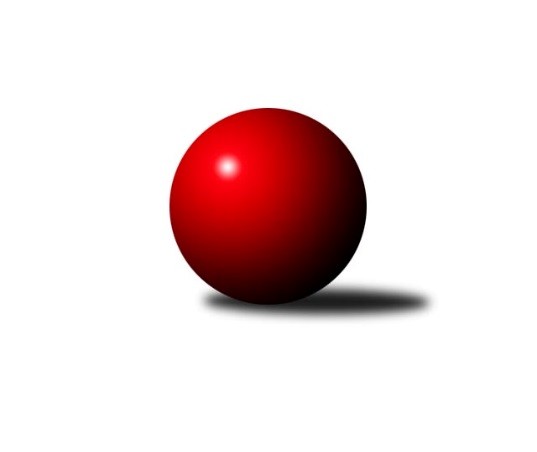 Č.11Ročník 2018/2019	7.12.2018Nejlepšího výkonu v tomto kole: 2744 dosáhlo družstvo: TJ Lokomotiva České Velenice BJihočeský KP2 2018/2019Výsledky 11. kolaSouhrnný přehled výsledků:Kuželky Borovany B	- TJ Centropen Dačice C	2:6	2430:2508	5.0:7.0	7.12.TJ Lokomotiva České Velenice B	- KK Lokomotiva Tábor	6:2	2744:2603	6.0:6.0	7.12.TJ Sokol Chýnov A	- TJ Centropen Dačice G	6:2	2437:2384	6.0:6.0	7.12.TJ Jiskra Nová Bystřice C	- TJ Blatná C	6:2	2600:2520	8.0:4.0	7.12.TJ Spartak Trhové Sviny A	- TJ Sokol Slavonice B	2:6	2464:2542	3.0:9.0	7.12.TJ Fezko Strakonice A	- TJ Kunžak C	3:5	2423:2496	4.5:7.5	7.12.TJ Spartak Trhové Sviny A	- TJ Kunžak C	6:2	2395:2370	6.0:6.0	3.12.Tabulka družstev:	1.	TJ Centropen Dačice C	11	9	0	2	59.0 : 29.0 	75.0 : 57.0 	 2532	18	2.	Kuželky Borovany B	11	8	0	3	56.0 : 32.0 	84.0 : 48.0 	 2509	16	3.	TJ Sokol Slavonice B	10	7	1	2	51.0 : 29.0 	62.5 : 57.5 	 2515	15	4.	TJ Lokomotiva České Velenice B	10	6	1	3	48.0 : 32.0 	62.5 : 57.5 	 2551	13	5.	TJ Kunžak C	11	6	1	4	50.5 : 37.5 	79.0 : 53.0 	 2454	13	6.	TJ Jiskra Nová Bystřice C	11	6	0	5	41.0 : 47.0 	65.5 : 66.5 	 2474	12	7.	TJ Blatná C	11	5	1	5	41.0 : 47.0 	64.5 : 67.5 	 2562	11	8.	TJ Sokol Chýnov A	10	4	0	6	36.0 : 44.0 	50.5 : 69.5 	 2433	8	9.	TJ Spartak Trhové Sviny A	11	4	0	7	35.0 : 53.0 	51.0 : 81.0 	 2462	8	10.	TJ Centropen Dačice G	10	3	0	7	32.5 : 47.5 	57.5 : 62.5 	 2497	6	11.	KK Lokomotiva Tábor	9	1	1	7	24.0 : 48.0 	45.5 : 62.5 	 2464	3	12.	TJ Fezko Strakonice A	11	1	1	9	30.0 : 58.0 	58.5 : 73.5 	 2435	3Podrobné výsledky kola:	 Kuželky Borovany B	2430	2:6	2508	TJ Centropen Dačice C	Jan Kobliha	 	 218 	 196 		414 	 2:0 	 387 	 	195 	 192		Josef Bárta	Pavel Zeman	 	 207 	 192 		399 	 0:2 	 454 	 	237 	 217		Radek Beranovský	Jitka Šimková	 	 187 	 183 		370 	 0:2 	 452 	 	217 	 235		Michal Waszniovski	Václav Ondok	 	 210 	 204 		414 	 1:1 	 424 	 	198 	 226		Jiří Cepák	Jindřich Soukup	 	 177 	 204 		381 	 0:2 	 432 	 	221 	 211		Lukáš Štibich	Karel Jirkal	 	 221 	 231 		452 	 2:0 	 359 	 	178 	 181		Ladislav Boudarozhodčí: Malovaný JiříNejlepší výkon utkání: 454 - Radek Beranovský	 TJ Lokomotiva České Velenice B	2744	6:2	2603	KK Lokomotiva Tábor	Bohumil Maroušek	 	 251 	 224 		475 	 1:1 	 455 	 	216 	 239		Daniel Aujezdský	David Marek	 	 223 	 230 		453 	 0:2 	 472 	 	228 	 244		Šárka Aujezdská	Roman Osovský	 	 211 	 223 		434 	 0:2 	 478 	 	248 	 230		Ondřej Novák	Jiří Novotný	 	 241 	 240 		481 	 2:0 	 375 	 	179 	 196		Zdeněk Ondřej	Petra Holá	 	 236 	 226 		462 	 2:0 	 385 	 	194 	 191		Martin Hlaváč	Rudolf Baldík	 	 226 	 213 		439 	 1:1 	 438 	 	206 	 232		Martin Jindarozhodčí: Miloš NavrkalNejlepší výkon utkání: 481 - Jiří Novotný	 TJ Sokol Chýnov A	2437	6:2	2384	TJ Centropen Dačice G	Miroslav Mašek	 	 205 	 201 		406 	 2:0 	 381 	 	192 	 189		Karel Fabeš	Libuše Hanzálková	 	 182 	 171 		353 	 0:2 	 427 	 	212 	 215		Eva Fabešová	Dušan Straka	 	 187 	 221 		408 	 0:2 	 429 	 	202 	 227		Vlastimil Musel	Tereza Kovandová	 	 181 	 217 		398 	 1:1 	 363 	 	185 	 178		Jan Chalupa	Pavel Bronec	 	 205 	 225 		430 	 1:1 	 401 	 	222 	 179		Ivan Baštář	Oldřich Roubek	 	 236 	 206 		442 	 2:0 	 383 	 	192 	 191		Aleš Láníkrozhodčí: Roubek OldřichNejlepší výkon utkání: 442 - Oldřich Roubek	 TJ Jiskra Nová Bystřice C	2600	6:2	2520	TJ Blatná C	Josef Ivan	 	 232 	 221 		453 	 2:0 	 421 	 	208 	 213		Karel Koubek	Jiří Melhuba	 	 223 	 216 		439 	 1:1 	 437 	 	215 	 222		Zdeněk Svačina	Veronika Pýchová	 	 201 	 213 		414 	 0:2 	 433 	 	207 	 226		Josef Mikeš	Aleš Bláha	 	 202 	 213 		415 	 2:0 	 382 	 	187 	 195		Ondřej Fejtl *1	Petr Tomek	 	 223 	 201 		424 	 1:1 	 457 	 	222 	 235		Jaroslav Pýcha	Barbora Pýchová	 	 235 	 220 		455 	 2:0 	 390 	 	216 	 174		Lukáš Drnekrozhodčí: Milan Švecstřídání: *1 od 44. hodu Miloš RozhoňNejlepší výkon utkání: 457 - Jaroslav Pýcha	 TJ Spartak Trhové Sviny A	2464	2:6	2542	TJ Sokol Slavonice B	František Vávra	 	 193 	 190 		383 	 0:2 	 411 	 	212 	 199		David Drobilič	Josef Svoboda	 	 208 	 200 		408 	 0:2 	 427 	 	213 	 214		Jindra Kovářová	Ladislav Kazda	 	 209 	 211 		420 	 1:1 	 410 	 	180 	 230		Jiří Ondrák st.	Jan Dvořák	 	 212 	 220 		432 	 0:2 	 447 	 	218 	 229		Láďa Chalupa	Pavel Stodolovský	 	 194 	 199 		393 	 0:2 	 441 	 	222 	 219		Jiří Ondrák ml.	Josef Troup	 	 214 	 214 		428 	 2:0 	 406 	 	206 	 200		Rudolf Borovskýrozhodčí: SvobodaNejlepší výkon utkání: 447 - Láďa Chalupa	 TJ Fezko Strakonice A	2423	3:5	2496	TJ Kunžak C	Richard Zelinka	 	 187 	 221 		408 	 1.5:0.5 	 391 	 	187 	 204		Karel Hanzal	Miroslav Kocour	 	 217 	 213 		430 	 1:1 	 429 	 	200 	 229		Michal Horák	Martin Krajčo	 	 205 	 205 		410 	 1:1 	 425 	 	223 	 202		Jan Zeman	Zdeněk Valdman	 	 175 	 207 		382 	 0:2 	 412 	 	199 	 213		Ondřej Mrkva	Karel Palán	 	 189 	 225 		414 	 1:1 	 412 	 	202 	 210		Vlastimil Škrabal	Pavel Poklop	 	 186 	 193 		379 	 0:2 	 427 	 	222 	 205		Lukáš Brtníkrozhodčí: Valhoda VáclavNejlepší výkon utkání: 430 - Miroslav Kocour	 TJ Spartak Trhové Sviny A	2395	6:2	2370	TJ Kunžak C	František Vávra	 	 207 	 189 		396 	 1:1 	 424 	 	205 	 219		Karel Hanzal	Josef Svoboda	 	 209 	 207 		416 	 1:1 	 388 	 	177 	 211		Ondřej Mrkva	Jan Dvořák	 	 211 	 195 		406 	 1:1 	 404 	 	198 	 206		Vlastimil Škrabal	Vladimír Talian	 	 182 	 173 		355 	 0:2 	 380 	 	198 	 182		Michal Horák	Pavel Stodolovský	 	 208 	 192 		400 	 2:0 	 371 	 	183 	 188		Jan Zeman	Josef Troup	 	 208 	 214 		422 	 1:1 	 403 	 	211 	 192		Lukáš Brtníkrozhodčí: SvobodaNejlepší výkon utkání: 424 - Karel HanzalPořadí jednotlivců:	jméno hráče	družstvo	celkem	plné	dorážka	chyby	poměr kuž.	Maximum	1.	Karel Jirkal 	Kuželky Borovany B	475.00	306.9	168.1	1.4	5/5	(507)	2.	Michal Waszniovski 	TJ Centropen Dačice C	454.90	310.9	144.0	3.0	6/6	(484)	3.	Lukáš Štibich 	TJ Centropen Dačice C	449.13	306.5	142.6	3.1	5/6	(494)	4.	Karel Koubek 	TJ Blatná C	447.47	303.8	143.7	4.3	6/6	(480)	5.	Petr Tomek 	TJ Jiskra Nová Bystřice C	442.24	295.7	146.5	2.5	5/7	(471)	6.	David Marek 	TJ Lokomotiva České Velenice B	439.50	297.6	141.9	4.0	8/8	(492)	7.	Stanislav Tichý 	TJ Sokol Slavonice B	437.67	298.7	139.0	6.8	4/6	(497)	8.	Daniel Aujezdský 	KK Lokomotiva Tábor	434.68	301.0	133.6	5.4	5/5	(455)	9.	Karel Kunc 	TJ Centropen Dačice C	434.40	300.6	133.8	3.8	5/6	(492)	10.	Jiří Ondrák  ml.	TJ Sokol Slavonice B	433.75	293.1	140.7	5.5	5/6	(463)	11.	Jan Dvořák 	TJ Spartak Trhové Sviny A	431.69	296.6	135.1	6.4	6/6	(462)	12.	Bohumil Maroušek 	TJ Lokomotiva České Velenice B	430.33	301.3	129.1	6.0	8/8	(475)	13.	Ondřej Fejtl 	TJ Blatná C	430.17	304.0	126.2	8.6	5/6	(469)	14.	Josef Troup 	TJ Spartak Trhové Sviny A	429.97	292.9	137.1	6.1	6/6	(463)	15.	Jan Kobliha 	Kuželky Borovany B	428.47	287.3	141.2	4.6	5/5	(466)	16.	Zdeněk Svačina 	TJ Blatná C	426.90	300.3	126.6	8.9	6/6	(462)	17.	Jindra Kovářová 	TJ Sokol Slavonice B	426.10	292.1	134.0	4.6	6/6	(446)	18.	Karel Fabeš 	TJ Centropen Dačice G	424.88	295.3	129.6	7.4	4/5	(467)	19.	Miloš Rozhoň 	TJ Blatná C	424.65	294.8	129.9	7.5	4/6	(458)	20.	Vlastimil Musel 	TJ Centropen Dačice G	424.60	293.2	131.4	6.6	5/5	(440)	21.	Šárka Aujezdská 	KK Lokomotiva Tábor	424.48	299.4	125.1	5.6	5/5	(472)	22.	Barbora Pýchová 	TJ Jiskra Nová Bystřice C	423.33	292.1	131.2	4.4	6/7	(459)	23.	Roman Osovský 	TJ Lokomotiva České Velenice B	423.29	284.9	138.4	6.2	7/8	(478)	24.	Jiří Baldík 	TJ Lokomotiva České Velenice B	422.69	292.5	130.2	6.9	8/8	(484)	25.	Karel Palán 	TJ Fezko Strakonice A	421.47	292.4	129.0	6.5	5/5	(458)	26.	Jan Novák 	TJ Sokol Chýnov A	420.95	287.6	133.4	4.1	5/6	(473)	27.	Josef Mikeš 	TJ Blatná C	420.80	294.2	126.6	6.5	5/6	(487)	28.	Pavel Bronec 	TJ Sokol Chýnov A	419.47	284.5	135.0	7.1	6/6	(459)	29.	Pavel Stodolovský 	TJ Spartak Trhové Sviny A	419.47	292.3	127.2	6.2	6/6	(444)	30.	Michal Horák 	TJ Kunžak C	418.19	287.9	130.3	5.8	6/6	(479)	31.	Aleš Láník 	TJ Centropen Dačice G	418.13	284.9	133.3	6.1	4/5	(446)	32.	Lukáš Brtník 	TJ Kunžak C	418.00	280.0	138.0	5.3	6/6	(460)	33.	Dušan Rodek 	TJ Centropen Dačice G	417.38	288.8	128.6	5.4	4/5	(479)	34.	Jiří Ondrák  st.	TJ Sokol Slavonice B	416.75	291.3	125.4	5.7	6/6	(435)	35.	Pavel Zeman 	Kuželky Borovany B	416.10	290.0	126.1	7.3	5/5	(432)	36.	Lukáš Drnek 	TJ Blatná C	415.90	292.0	123.9	8.7	6/6	(446)	37.	Dušan Straka 	TJ Sokol Chýnov A	415.40	284.6	130.8	6.8	6/6	(455)	38.	Jiří Melhuba 	TJ Jiskra Nová Bystřice C	415.21	285.3	129.9	6.1	6/7	(441)	39.	Rudolf Borovský 	TJ Sokol Slavonice B	415.20	283.8	131.4	7.8	5/6	(457)	40.	Miroslav Mašek 	TJ Sokol Chýnov A	415.13	292.1	123.0	7.7	6/6	(456)	41.	Zdeněk Hrbek 	TJ Jiskra Nová Bystřice C	414.22	289.6	124.6	8.4	6/7	(457)	42.	Josef Ivan 	TJ Jiskra Nová Bystřice C	413.60	281.2	132.4	6.9	5/7	(453)	43.	Jiří Cepák 	TJ Centropen Dačice C	413.17	289.3	123.9	6.8	5/6	(457)	44.	Ondřej Mrkva 	TJ Kunžak C	413.08	290.1	123.0	8.0	4/6	(461)	45.	Kateřina Matoušková 	TJ Sokol Slavonice B	413.00	287.5	125.5	7.4	4/6	(466)	46.	David Drobilič 	TJ Sokol Slavonice B	412.67	289.0	123.7	5.9	4/6	(454)	47.	Martin Krajčo 	TJ Fezko Strakonice A	410.44	281.0	129.5	6.7	5/5	(422)	48.	Petra Holá 	TJ Lokomotiva České Velenice B	410.29	288.2	122.1	8.0	8/8	(472)	49.	Martin Hlaváč 	KK Lokomotiva Tábor	410.10	289.5	120.6	10.5	5/5	(439)	50.	Josef Svoboda 	TJ Spartak Trhové Sviny A	410.00	285.1	124.9	7.2	6/6	(449)	51.	Stanislav Kučera 	TJ Centropen Dačice G	409.19	301.9	107.3	10.9	4/5	(450)	52.	Josef Bárta 	TJ Centropen Dačice C	408.27	290.2	118.0	9.1	5/6	(445)	53.	Václav Ondok 	Kuželky Borovany B	407.74	292.1	115.7	5.3	5/5	(421)	54.	Karel Hanzal 	TJ Kunžak C	407.57	276.9	130.6	7.2	6/6	(471)	55.	Jindřich Soukup 	Kuželky Borovany B	406.08	288.5	117.6	9.1	4/5	(446)	56.	Jan Zeman 	TJ Kunžak C	404.50	288.5	116.0	9.2	6/6	(444)	57.	Ladislav Kazda 	TJ Spartak Trhové Sviny A	404.33	280.3	124.1	8.5	4/6	(420)	58.	Václav Valhoda 	TJ Fezko Strakonice A	401.58	282.2	119.4	8.2	4/5	(447)	59.	Veronika Pýchová 	TJ Jiskra Nová Bystřice C	399.60	285.9	113.7	9.0	5/7	(414)	60.	Martin Jinda 	KK Lokomotiva Tábor	399.25	282.5	116.8	8.7	5/5	(438)	61.	Josef Macháček 	KK Lokomotiva Tábor	397.67	279.4	118.3	9.8	4/5	(426)	62.	Vlastimil Škrabal 	TJ Kunžak C	397.19	278.6	118.6	8.5	6/6	(451)	63.	Milan Švec 	TJ Jiskra Nová Bystřice C	396.08	283.3	112.8	10.3	6/7	(437)	64.	Pavel Poklop 	TJ Fezko Strakonice A	395.60	286.5	109.1	9.9	5/5	(430)	65.	Tereza Kovandová 	TJ Sokol Chýnov A	393.88	281.6	112.2	11.2	5/6	(442)	66.	Ladislav Bouda 	TJ Centropen Dačice C	390.75	273.0	117.8	10.8	4/6	(422)	67.	Zdeněk Valdman 	TJ Fezko Strakonice A	389.13	284.3	104.8	10.1	4/5	(408)	68.	Vladimír Talian 	TJ Spartak Trhové Sviny A	386.85	276.0	110.9	11.6	5/6	(423)	69.	Jitka Šimková 	Kuželky Borovany B	384.63	274.2	110.5	11.7	4/5	(433)	70.	Libuše Hanzálková 	TJ Sokol Chýnov A	381.63	268.9	112.7	11.0	6/6	(423)		Jiří Novotný 	TJ Lokomotiva České Velenice B	456.50	307.0	149.5	5.0	1/8	(481)		Radek Beranovský 	TJ Centropen Dačice C	454.00	291.0	163.0	3.0	1/6	(454)		Ondra Baštář 	TJ Centropen Dačice G	450.00	292.0	158.0	6.0	1/5	(450)		Karel Štibich 	TJ Centropen Dačice C	447.00	302.0	145.0	5.0	1/6	(447)		Jaroslav Pýcha 	TJ Blatná C	445.83	306.7	139.2	6.5	3/6	(466)		Rudolf Baldík 	TJ Lokomotiva České Velenice B	443.20	300.7	142.5	3.0	5/8	(471)		Oldřich Roubek 	TJ Sokol Chýnov A	442.00	301.0	141.0	3.0	1/6	(442)		Láďa Chalupa 	TJ Sokol Slavonice B	435.75	295.8	140.0	4.0	2/6	(455)		Zdeněk Samec 	KK Lokomotiva Tábor	435.67	304.3	131.3	5.0	1/5	(463)		Jakub Kadrnoška 	TJ Sokol Slavonice B	434.00	288.0	146.0	8.0	1/6	(434)		Ondřej Novák 	KK Lokomotiva Tábor	430.83	297.5	133.3	5.8	3/5	(478)		Libuše Hanzalíková 	TJ Kunžak C	426.00	294.0	132.0	5.0	1/6	(426)		Karel Filek 	TJ Fezko Strakonice A	424.50	287.3	137.2	4.8	3/5	(443)		Eva Fabešová 	TJ Centropen Dačice G	423.50	287.0	136.5	6.5	2/5	(427)		David Mihal 	TJ Centropen Dačice G	420.63	291.6	129.0	7.8	2/5	(433)		Luboš Vrecko 	TJ Jiskra Nová Bystřice C	420.00	300.7	119.3	8.3	1/7	(434)		Ivan Baštář 	TJ Centropen Dačice G	418.33	296.5	121.8	10.0	3/5	(445)		Radka Burianová 	TJ Kunžak C	412.50	291.5	121.0	6.5	2/6	(415)		Miroslav Kocour 	TJ Fezko Strakonice A	407.50	288.0	119.5	8.5	2/5	(430)		Martin Kubeš 	TJ Centropen Dačice G	407.33	279.0	128.3	9.0	3/5	(432)		Aleš Bláha 	TJ Jiskra Nová Bystřice C	405.73	286.7	119.1	6.9	3/7	(426)		Jakub Stuchlík 	TJ Centropen Dačice C	405.47	283.9	121.5	9.0	3/6	(442)		Martin Rod 	TJ Fezko Strakonice A	402.44	284.6	117.8	9.1	3/5	(446)		Jakub Kareš 	TJ Fezko Strakonice A	401.00	289.0	112.0	9.5	2/5	(433)		Jolana Jelínková 	KK Lokomotiva Tábor	401.00	291.5	109.5	9.0	2/5	(426)		Lukáš Holý 	TJ Lokomotiva České Velenice B	400.00	268.0	132.0	7.3	4/8	(464)		Jiří Minařík 	TJ Blatná C	396.00	274.0	122.0	4.0	1/6	(396)		Jiří Malovaný 	Kuželky Borovany B	396.00	280.0	116.0	14.0	1/5	(396)		Richard Zelinka 	TJ Fezko Strakonice A	394.00	271.0	123.0	6.5	1/5	(408)		Jan Chalupa 	TJ Centropen Dačice G	392.50	281.0	111.5	9.3	3/5	(413)		František Vávra 	TJ Spartak Trhové Sviny A	390.17	283.3	106.9	11.5	2/6	(426)		Jovana Vilímková 	TJ Kunžak C	386.00	271.0	115.0	9.0	1/6	(386)		Hana Kyrianová 	TJ Fezko Strakonice A	380.00	267.0	113.0	15.0	1/5	(380)		Robert Jančík 	KK Lokomotiva Tábor	380.00	274.0	106.0	5.0	1/5	(380)		Aneta Kameníková 	TJ Centropen Dačice C	378.00	280.0	98.0	11.0	1/6	(378)		Milan Karpíšek 	TJ Sokol Slavonice B	373.00	269.0	104.0	15.0	1/6	(373)		Karel Trpák 	TJ Sokol Chýnov A	368.00	263.0	105.0	13.0	1/6	(368)		Blanka Roubková 	TJ Sokol Chýnov A	368.00	274.0	94.0	14.0	1/6	(368)		Zdeněk Ondřej 	KK Lokomotiva Tábor	364.00	260.0	104.0	15.0	2/5	(375)		Gabriela Kroupová 	TJ Spartak Trhové Sviny A	347.00	250.0	97.0	16.0	1/6	(347)		Nikola Kroupová 	TJ Spartak Trhové Sviny A	342.00	264.0	78.0	12.0	1/6	(342)		Zuzana Kodadová 	TJ Centropen Dačice C	325.00	227.0	98.0	12.0	1/6	(325)Sportovně technické informace:Starty náhradníků:registrační číslo	jméno a příjmení 	datum startu 	družstvo	číslo startu2987	Zdeněk Svačina	07.12.2018	TJ Blatná C	10x
Hráči dopsaní na soupisku:registrační číslo	jméno a příjmení 	datum startu 	družstvo	19147	Radek Beranovský	07.12.2018	TJ Centropen Dačice C	13452	Eva Fabešová	07.12.2018	TJ Centropen Dačice G	4468	Oldřich Roubek	07.12.2018	TJ Sokol Chýnov A	Program dalšího kola:4.1.2019	pá	17:30	TJ Sokol Chýnov A - TJ Lokomotiva České Velenice B (dohrávka z 2. kola)	11.1.2019	pá	17:00	Kuželky Borovany B - TJ Centropen Dačice G	11.1.2019	pá	17:30	TJ Sokol Chýnov A - TJ Sokol Slavonice B	11.1.2019	pá	17:30	TJ Lokomotiva České Velenice B - TJ Spartak Trhové Sviny A	11.1.2019	pá	19:00	TJ Fezko Strakonice A - TJ Blatná C	11.1.2019	pá	20:00	KK Lokomotiva Tábor - TJ Kunžak C	11.1.2019	pá	20:00	TJ Jiskra Nová Bystřice C - TJ Centropen Dačice C	Nejlepší šestka kola - absolutněNejlepší šestka kola - absolutněNejlepší šestka kola - absolutněNejlepší šestka kola - absolutněNejlepší šestka kola - dle průměru kuželenNejlepší šestka kola - dle průměru kuželenNejlepší šestka kola - dle průměru kuželenNejlepší šestka kola - dle průměru kuželenNejlepší šestka kola - dle průměru kuželenPočetJménoNázev týmuVýkonPočetJménoNázev týmuPrůměr (%)Výkon1xJiří NovotnýČ. Velenice B4811xRadek BeranovskýDačice C112.884541xOndřej NovákTábor4789xKarel JirkalBorovany B112.384522xBohumil MaroušekČ. Velenice B4757xMichal WaszniovskiDačice C112.384521xŠárka AujezdskáTábor4721xLáďa ChalupaSlavonice B111.374473xPetra HoláČ. Velenice B4621xJiří Ondrák ml.Slavonice B109.884412xJaroslav PýchaBlatná C4571xOldřich RoubekChýnov A108.23442